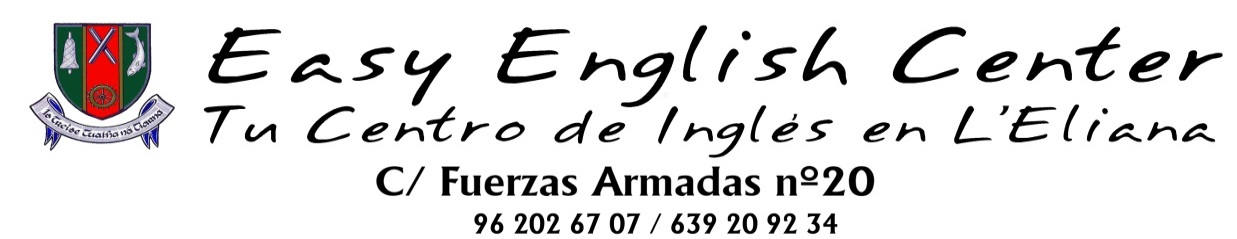 Hola queridas familias:El curso está en su recta final y queríamos ante todo daros las gracias por la confianza depositada en nosotros. En esta carta os queremos informar de varias cosas, una de ellas es deciros que como muchos sabéis vamos  a reabrir el centro a partir del 1 Junio para empezar el periodo de matrículas para el curso 2020-21, sin embargo nuestras clases acabarán el  13 de Junio pero online, ya que no volveremos a las aulas lo que queda de curso.Por ello necesitamos saber que alumnos/as están interesados en seguir con nosotros para el  curso 2020-21 y de esta manera poder planificarlo lo antes posible ya que las plazas son  limitadas, puesto que se abrirá plazo para inscripción no solo a los alumnos que están matriculados para el curso vigente, sino también para nuevos alumnos.Los alumnos que quieran continuar para el curso 2020-21 deberán reservar plaza rellenando la conformidad con la renovación de plaza y abonando una  matrícula de 35 euros (esta cantidad no se devolverá en el caso de no empezar el curso en septiembre por parte del alumno). Esta matricula se podrá  pagar en el centro con las condiciones  y matricula cumplimentada y firmada por el alumno/a o persona responsable. Este curso vamos a realizar unos cambios en el centro como nuestro innovador sistema de cámaras bimodal, en el que los alumnos podrás seguir las clases desde casa en caso de que no puedan asistir a ella. También hemos preparado una plataforma online gratuita para nuestros alumnos, en la que podrán seguir nuestras clases al igual que descargase todo el material necesario para llegar a sus objetivos. Con esta plataforma y nuestro sistema bimodal EEC aseguramos que nuestros alumnos tendrán la misma experiencia educativa tanto en el aula como desde casa.Si alguien quisiese algún cambio de horario o realizar una certificación oficial Cambridge para el  curso que viene, por favor comunicarlo en la parte de observaciones de la ficha a rellenar. Esta ficha tiene que ser firmada  dando el consentimiento a pasar el recibo por giro bancario así como las normas y condiciones del centro.Por favor no duden en consultarnos si tienen alguna duda al respecto bien en secretaria, llamando al 962026707-639209234 (Sal Halpin) o vía email a (infoeasyenglishcenter@gmail.com).Sal HalpinCondiciones y reglas del centroNo se permite traer juguetes o comida a las clases.-No se permite lenguaje irrespetuoso hacia ningún alumno o miembros del centro.-Es necesario que nuestros alumnos traigan el material de clase así como las tareas hechas para agilizar el funcionamiento de las clases.-No se permite hablar en castellano en clase, es muy importante que solo se hable inglés.-Se pide por favor que nuestros alumnos lleguen  a la hora, si alguien tuviese que llegar tarde, por favor comuníquenlo vía llamada.Se cobrará una matrícula de 35 euros renovable cada curso. Las matricula de plaza no se devolverán en caso de no hacerla efectiva.-Los recibos serán cobrados mediante giros bancarios los el 1 de cada mes.  La baja debe de ser comunicada con 15 días de antelación al mes de la baja, de lo contrario el recibo será generado.  Toda baja debe der ser entregada por escrito en secretaria.La mitad de  septiembre y la mitad de Junio serán cobrados  juntos en el mes de Septiembre al comienzo del curso(el curso comenzará el 14 de Septiembre y acabará el 15 de Junio) MATRÍCULA 2020-21-Deseo que el alumno/a: ___________________________________________Siga en el centro para el curso 2020/21.-Observaciones: __________________________________________________Acepto las condiciones del centro:Firmado: